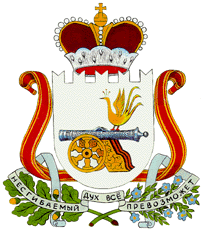 АДМИНИСТРАЦИЯ  ДОБРОМИНСКОГО СЕЛЬСКОГО ПОСЕЛЕНИЯ                     ГЛИНКОВСКОГО РАЙОНА  СМОЛЕНСКОЙ ОБЛАСТИ                              П О С Т А Н О В Л Е Н И Е от 06 июля  2023 г.                                         № 43 В целях приведения нормативного правового акта в соответствие с действующим законодательством Российской Федерации Администрация Доброминского сельского поселения Глинковского района Смоленской области   п о с т а н о в л я е т:1. Внести в постановление Администрации Доброминского сельского поселения Глинковского района Смоленской области от 16.03.2015 г. № 17 «Об утверждении Административного регламента предоставления муниципальной услуги «Оказание консультационной и организационной поддержки субъектам  малого и среднего предпринимательства» следующие изменения:1.1. В пункте 2.14.5  Административного регламента изложить в новой редакции:«Для обслуживания людей с ограниченными возможностями помещения оборудуются пандусами и перилами. При возможности около здания организуются парковочные места для автотранспорта. Доступ заявителей к парковочным местам является бесплатным. Выделить парковочное место для транспортных средств, управляемых инвалидами I, II групп, и транспортных средств, перевозящих таких инвалидов и (или) детей-инвалидов.К информационным стендам должна быть обеспечена возможность свободного доступа всех категорий граждан.  Дублирование необходимой для инвалидов звуковой и зрительной информации, а также надписей, знаков и иной текстовой и графической информации знаками, выполненными рельефно-точечным шрифтом Брайля.»2.Настоящее постановление вступает в силу со дня его принятия и подлежит обнародованию в соответствии со статьёй 40 Устава Доброминского сельского поселения Глинковского района Смоленской области.Глава муниципального образованияДоброминского сельского поселенияГлинковского района Смоленской области                                  Л.А. ЛарионоваО внесении изменений в   постановление Администрации Доброминского сельского поселения Глинковского района Смоленской области от 16.03.2015 г. № 17 «Об утверждении Административного регламента предоставления муниципальной услуги «Оказание консультационной и организационной поддержки субъектам  малого и среднего предпринимательства»